Publicado en España el 18/02/2020 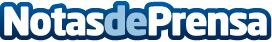 Youhomey aprovecha el tirón del alquiler temporal, para ampliar su cartera de vivienda al 20% mensualEsta joven startup se dirige principalmente a profesionales o estudiantes que buscan una vivienda por un plazo de 1 a 6 mesesDatos de contacto:Pura de RojasALLEGRA COMUNICACION91 434 82 29Nota de prensa publicada en: https://www.notasdeprensa.es/youhomey-aprovecha-el-tiron-del-alquiler Categorias: Nacional Inmobiliaria Turismo Emprendedores http://www.notasdeprensa.es